Healthwatch Worcestershire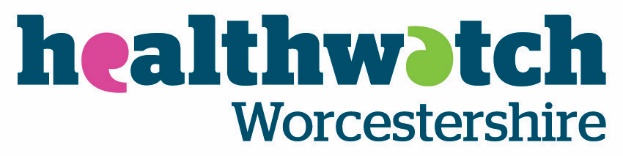 Public Board MeetingThursday 29 June 2017, 1015 - 1115Ricoh Lounge, Sixways Conference Centre, Worcester WR3 8ZEMinutesAttendanceDirectors:Jo RingshallJane StanleyJohn TaylorMartin GallagherAlso in AttendanceCo-opted Members:David SaundersAnne DuddingtonBarbara PughRay Eades Kiran Mudhar[NB The Co-opted members attend the Public Board Meeting as non-voting participants]Simon Adams [Chief Operating Officer and Company Secretary]ApologiesPeter Pinfield – DirectorThe Directors unanimously agreed JR as chair of the meeting in the absence of PP.Declarations of InterestNo additional declarations of interestUpdate on Healthwatch Worcestershire Business PlanSA reported that the business plan had been updated and that it was available on the website.Childrens ServicesJS presented a written update on childrens services [Enc 1] that had been provided by Worcestershire County Council.The Directors agreed to request a meeting with the Commissioner and to make enquiries with the Director of Childrens Services about the information that would be published to enable Healthwatch Worcestershire to provide reassurance about the performance of services.Action: SACare in the Corridor at Worcestershire Royal HospitalThe Board considered the ‘Care in the Corridor at Worcestershire Royal Hospital’ [Enc 2], and the Directors subsequently approved it for publication.Going to the DoctorsThe Board considered the final ‘Going to the Doctors’ report [Enc 3], and the Directors subsequently approved it for publication.Sustainability and Transformation Plan SA briefed the Board on Healthwatch Worcestershire’s submission [Enc 4] to the STP Partnership Board on the refreshed STP plan, which after Board consideration the Directors agreed retrospectively.